Рекомендуемые требования к внешнему виду нестационарного торгового объекта (параметры и характеристики)Характеристика нестационарного торгового объекта Характеристика нестационарного торгового объекта Характеристика нестационарного торгового объекта Тип (вид) объектаТип (вид) объектаСпециализация (ассортимент реализуемой продукции)1.Торговая тележка - 5 м2 2.Торговая тележка - 5 м21.Торговая тележка - 5 м2 2.Торговая тележка - 5 м2Продовольственные товары (мороженое, сладкая вата, попкорн) Параметры нестационарного торгового объектаПараметры нестационарного торгового объектаПараметры нестационарного торгового объектаДлина, м:до 2до 2Ширина, м:до 1,5до 1,5Высота, м:до 2до 2Рекомендуемых требований к внешнему виду нестационарного торгового объектаРекомендуемых требований к внешнему виду нестационарного торгового объектаРекомендуемых требований к внешнему виду нестационарного торгового объекта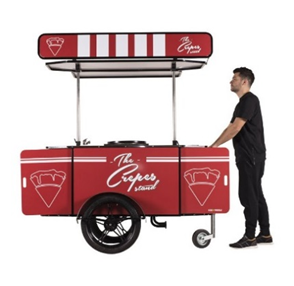 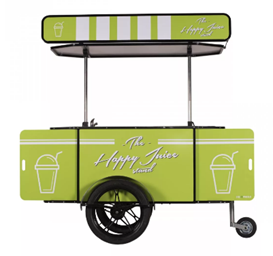 